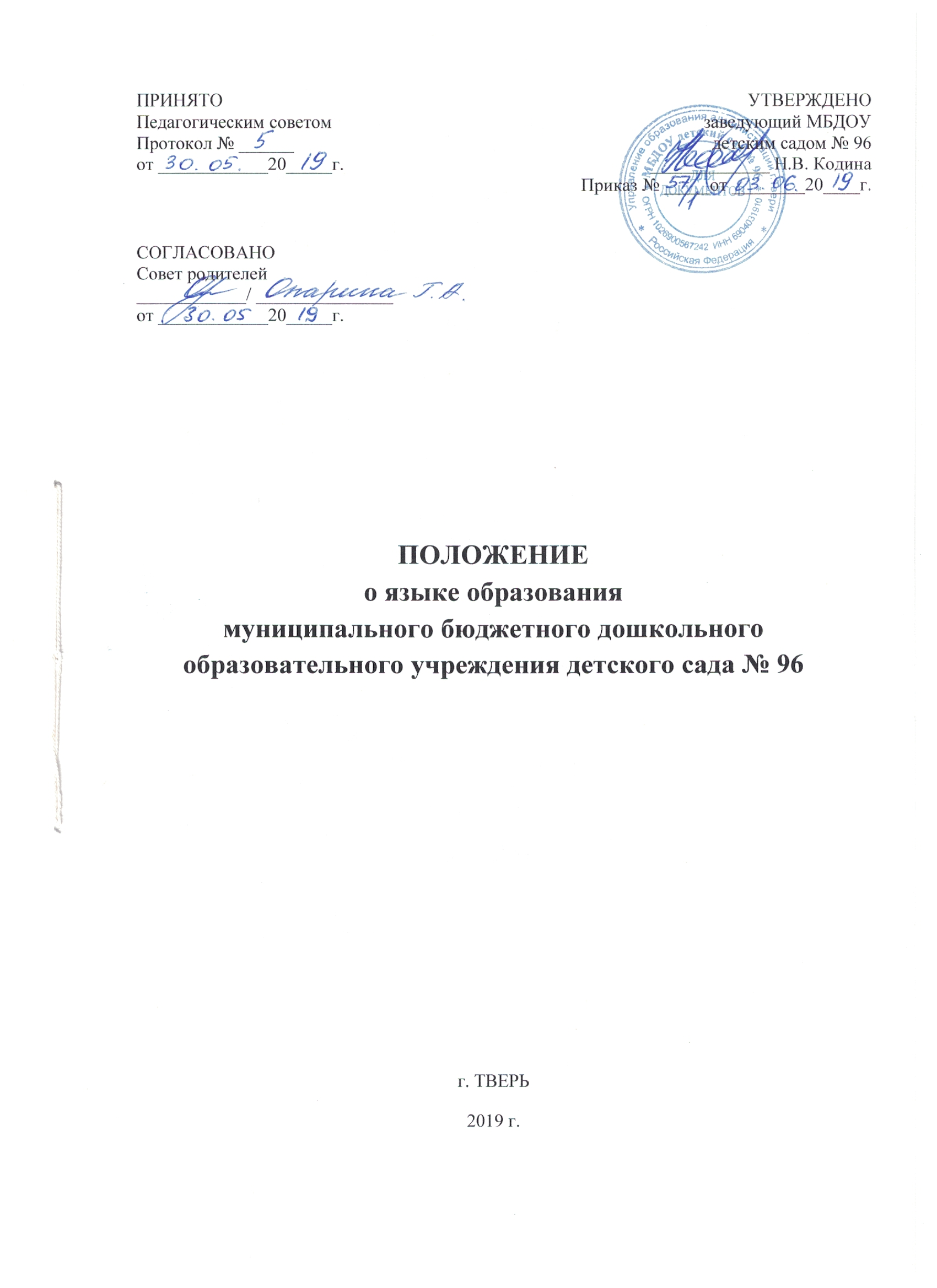 1. Общие положения1.1. Настоящее положение разработано в соответствии с нормативными документами:Федеральным законом  «Об образовании в РФ» от 29.12.2012 г. № 273 – ФЗ (ст. 14 «Язык образования»);Приказом Министерства образования и науки РФ от 17.10.2013 г. №1155 «Об утверждении федерального государственного образовательного стандарта дошкольного образования»;Уставом МБДОУ детского сада № 961.2. Настоящее Положение определяет язык образования в муниципальном бюджетном дошкольном образовательном учреждении детском саду № 96.2. Требования к языку при осуществлении образовательной деятельности2.1. Выбор языка образования, изучаемых родного языка из числа языков народов Российской Федерации, в том числе русского языка как родного языка, государственных языков республик Российской Федерации осуществляется по заявлениям родителей (законных представителей) несовершеннолетних обучающихся при приеме (переводе) на обучение по образовательным программам дошкольного образования.2.2. В МБДОУ детский сад № 96 воспитательно-образовательная  и коррекционная деятельность осуществляется на государственном  языке Российской Федерации - русском.2.3. В Учреждении создаются условия для изучения русского языка, как государственного языка Российской Федерации.2.4.  Изучение русского языка осуществляется в процессе учебной деятельности в рамках реализуемой основной общеобразовательной программы  МБДОУ детского сада № 96, в соответствии с ФГОС дошкольного образования.2.5.Граждане Российской Федерации имеют право на получение дошкольного, начального общего и основного образования на родном языке, а также право на изучение родного языка. Это право реализуется в пределах возможностей, предоставляемых системой образования, в порядке, установленном законодательством об образовании.3. Заключительные положения3.1. Изменения в настоящее Положение могут вноситься Учреждением в соответствии с действующим законодательством и Уставом МБДОУ детского сада № 96.3.2. Срок данного положения не ограничен. Данное положение действует до принятия нового.